Styrelsens berättelse2024Lokal Hyresgästföreningen 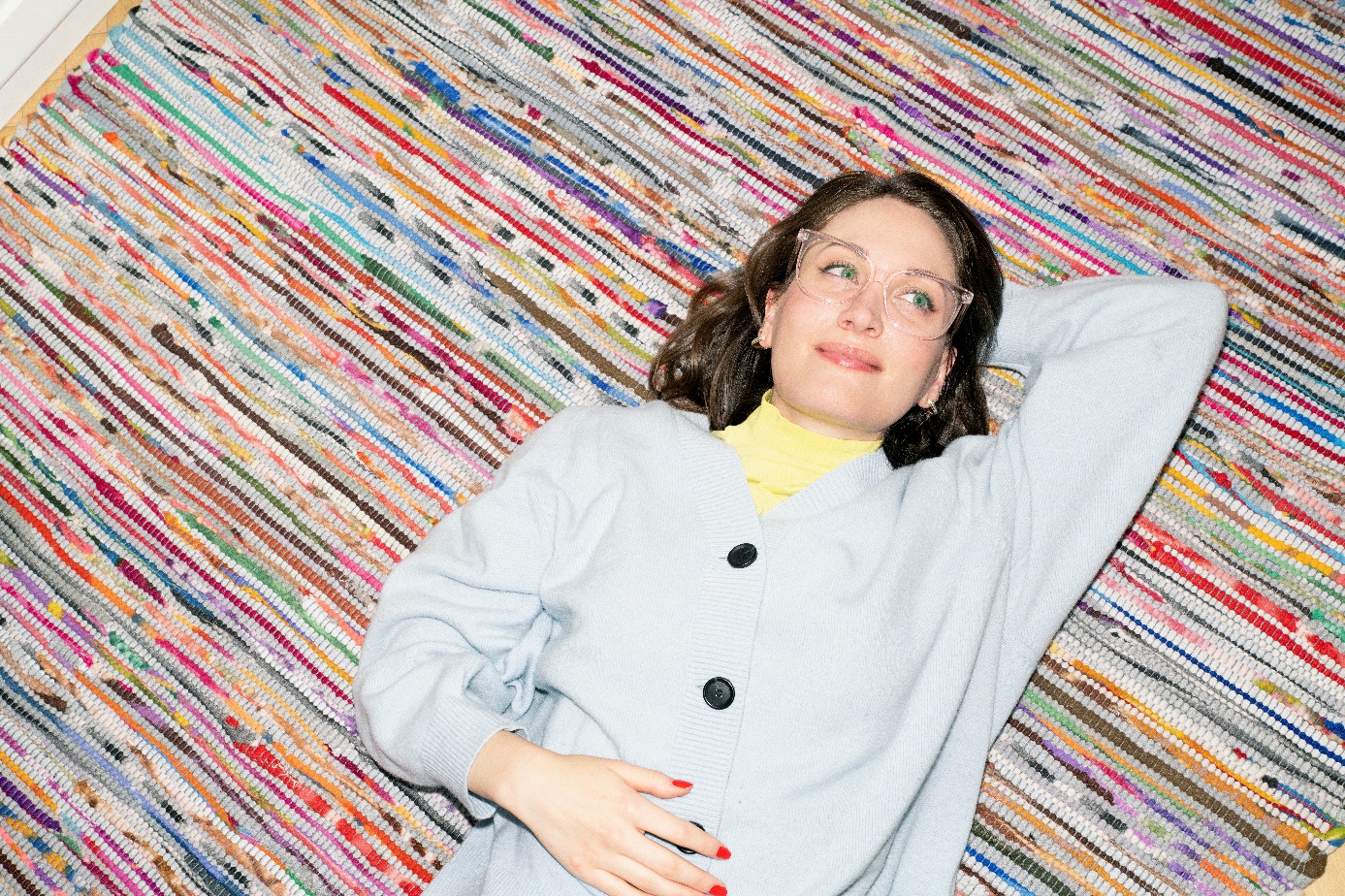 Hyresgästföreningen  vision, inriktning och uppgifter Hyresgästföreningens vision är ett tryggt boende där människor och samhälle utvecklas.Vår verksamhetsidé är att engagera och organisera hyresgäster att tillsammans kämpa för det goda boendet till en rimlig kostnad, utifrån dom problem och behov som vi ser lokalt i bostadsområdet och/eller i kommunen. Vi skapar ett bättre boende för dagens och morgondagens hyresgäster. Vi gör nytta för medlemmen. Vi fångar upp och driver engagemang.Hyresgästföreningen ska vara den folkrörelse som garanterar alla hyresgäster inflytande, gemenskap och trygghet i boendet. Hyresgäströrelsen underlättar för medlemmarna att arbeta för ett bra boende i de former de själva vill. Hyresgästföreningen ska vara demokratiskt uppbyggd och partipolitiskt obunden.Den lokala hyresgästföreningen ska arbeta för inflytande, trygghet och gemenskap för hyresgästerna. Det gör vi genom att arbeta med: Boinflytande, samråd med hyresvärdenBostadsmöten för dialog och inflytande för hyresgästernaLokala verksamheter tillsammans med hyresgästernaEngagera och organisera hyresgästerna att aktivt hjälpa tillVälkomna och bjuda in medlemmar och hyresgäster att engagera sigHyresgästföreningens verksamhet finansieras genom äskande av lokala verksamhetsmedel från hyresvärden.Behöver ni hjälp med att lägga ut texten, prata med er folkrörelseutvecklare.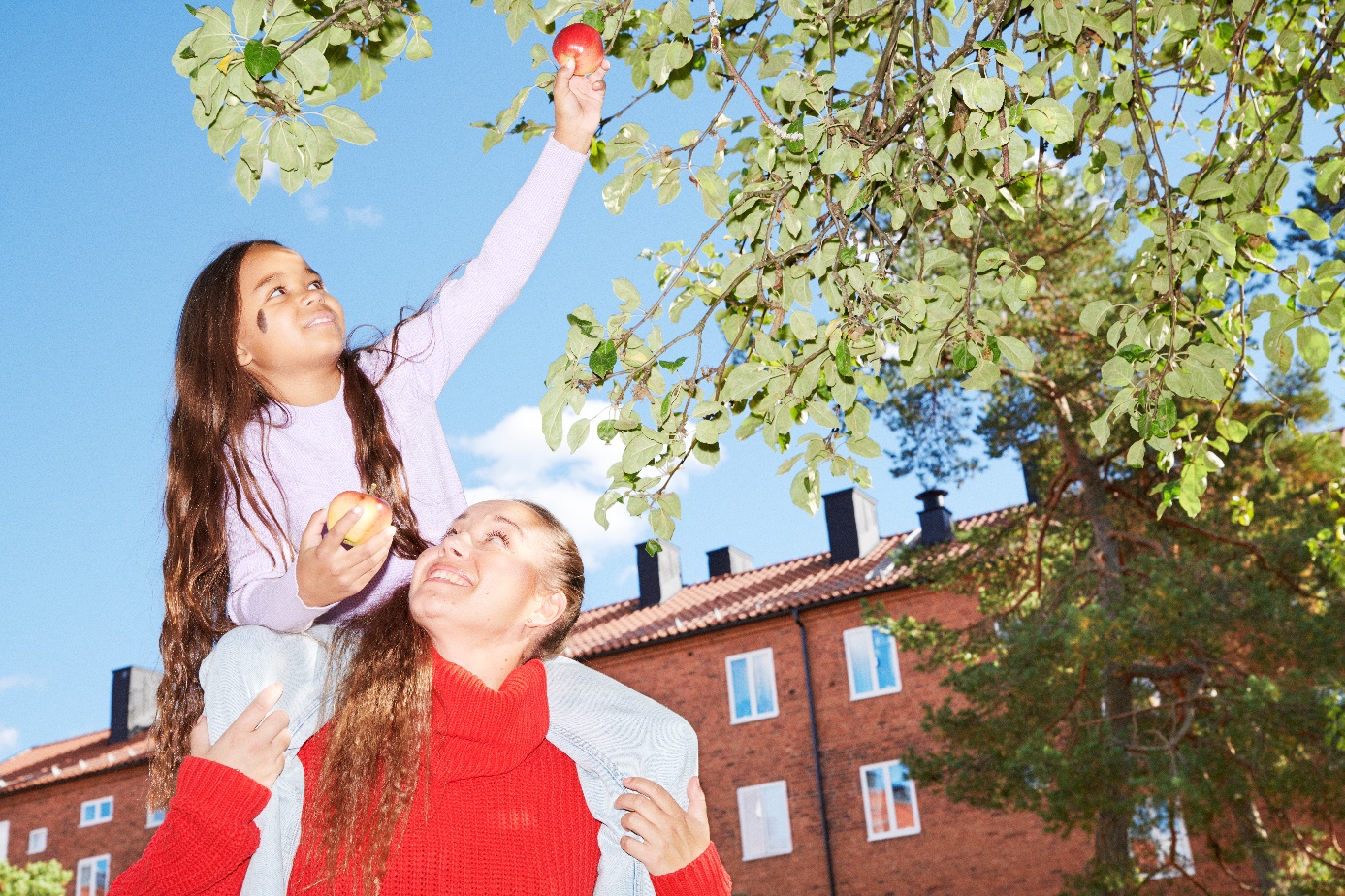 Året i korthetDen lokala hyresgästföreningens styrelses sammansättningStyrelseledamöterna och deras uppdrag enligt konstitueringen.Inflytande
En förklarande text om vad den lokala Hyresgästföreningen vill med inflytandearbetet.Här beskriver ni vad som hänt i inflytandeverksamheten i form av:Vad vi gjort för att ta reda på vilka frågor hyresgästerna tycker är viktigaVilka frågor som vi har arbetat med under åretHur vi har engagerat och organiserat hyresgästernaHur många samråd som genomförtsResultat av vårt boinflytandearbeteAnnatTrygghetEn förklarande text om vad den lokala Hyresgästföreningen ser på frågan om trygghet och vad som har gjorts för att öka tryggheten i bostadsområdet.Hur ser den lokala Hyresgästföreningen på frågan om trygghet?Redovisningar av t ex trygghetsvandringarÅtgärder beslutade efter samråd för att öka trygghetenOm det finns en arbetsgrupp för trygghetsfrågorGemenskapEn förklarande text om vad vi menar med gemenskap och varför det är viktigt med en god gemenskap i området.Hur många aktiviteter har vi genomfört under året?Hur många hyresgäster har deltagit?Hur många hyresgäster har varit aktiva och behjälpliga i verksamheten?Hur ser det ut med arbetsgrupper, aktiva medlemmar?Hur har kvarterslokalen nyttjats av hyresgäster och föreningar?M.m.Den lokala Hyresgästföreningens verksamhetEn förklarande text om den lokala Hyresgästföreningens uppdrag och hur styrelsen har arbetat under året.Hur många medlemmar inom vårt geografiska område? Ökat/minskat från föregående år?Hur många i styrelsen?Hur många arbetsgrupper och antal deltagare?Antal styrelsemöten?Antal bostadsmöten?Antal samrådsmöten?Antal andra möten med t ex kommun?Beskriv ev. nätverksarbetenEkonomisk redovisningSlutordHär skriver ni in era upplevelser av det gångna verksamhetsåret, positiva händelser och era förväntningar på kommande år.Styrelsen för gångna verksamhetsåret 2023/24_________________________				_________________________
Uppdrag					Uppdrag_________________________				_________________________
Uppdrag					Uppdrag_________________________				_________________________
Uppdrag					Uppdrag_________________________				_________________________
Uppdrag					UppdragAktivitetBeloppDen lokala Hyresgästföreningens styrelsearbeteLokal verksamhet i områdetMötesverksamhet, samråd, bostadsmöten osv???Totalt